                                     ATHLETICS YUKON 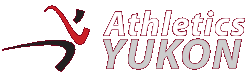 BOARD OF DIRECTORS MEETINGMarch 5, 20247:00 pmAGENDA/MINUTESPresent: Kristen Johnston, Bonnie Love, Kelli Anderson, Tyler White, Don White, Rodney HulsteinRegrets: 1.  Call to order: 7:15pm2.  Additions to the agenda: Lisa’s email requests (travel, equipment, facility bookings)Set meeting with AY Board and all coaches to plan 2024/2025 needs and requirments. April 3rd @ 7pm > Kristen to book Sport and Rec BoardroomVolunteer of YearNominate Nancy > Kelli will submit applicationYukon Literacy Coalition – Physical Literacy CampForward email to Board > Tyler and Rodney to follow upFrom Strategic Planning MeetingPolicies: AGM date clarification > 90 days Kelli to consolidate dates in dropboxWaiver update > Kelli to look into removing COVID policiesMOU for Ccans use > Rodney to look into this3.  Approval of the agenda: yes4.  Review of past meeting minutes: yes5.  PERMANENT ITEMSPresident’s News: AWGMt Mac pass – reimburse athletesT-shirts ready for pick upTeam dinner with athletes and parents$3000 AirNorth credit purchased for future travel.AC > did not get approved for Athletics for All grant. Still waiting for Athletics Day in Canada response.AC memberships paid in one lump sumTransgender Policy > evergreen policy (evloving as we go). Full details posted on AC website. AY will follow these guidelines as they are set by AC.Heated storage optionsRented 5x5 unit at North Star Mini StorageAccessable 24/7 with key-fob. Kelli will keep fob.Funding Applications: Upon approval of CDF funding Board has approved a motion to purchase semi-permented throwing cage. Cost ~$75000. Cost includes installation. Kelli to draft application.AY Timelines  February2nd week Paperwork initiated for sponsorship for Haeckel Hill Run – Yukon Energy. Budget for past fiscal required.Submit Spring/Summer track schedule requestSnowshoe Series - Planning / registrationCity’s Volunteer of the Year award application due sometime in MarchMarch1st weekComplete final summary reports for YRAC/YS4L approved funding.Initiate Lotteries Yukon Recreation Grant2nd weekMarch 15 - City of Whitehorse Recreation Grant deadline.YRAC/YS4L Applications generally due in this time frame. Bonnie and Kristen to submit.3rd weekYRAC/YS4L accountability reports need to be in by March 31st Bonnie to submit.Lotteries Travel Program: FH TrackKristen met with Trevor and he is working on track updates.Look to have bleachers installed into the hillsideMeeting planned (no date) with Mayor and council to discuss needs at the track.Upgrades: Electrical, Trash Cans, Curbing, steeplechase barriers, bathrooms, throwing area (AY to pay for cage. Area to be paved)Don to has changed lock codes on Ccans to OPEN. During the winter Board to set up policy and MOU for code access and equipment use > plan to attend spring staff meeting at FH Collins to discuss. Kelli messaged Soccer about their sea can access and they don’t have a formal system in place.Spring/Summer ItemsAll bleacher anchors (grass and cement) to be added Don/JohnRamps: one ramp has been put in place by John/Don.Track etiquette signs > Spring 2024Potential to purchase cage or more bleachers with extra funding. Garbage cansRequest from Luke Henderson (graffiti task force) about utilizing the sea cans as an extension of the graffiti wall > on the list for 2024Collin with Northern Cultural Expressions $10000 to do a mural on the sea cans > option for when a permanent structure is in place.2024 Track schedule - submittedStrategic Planning Strategic Planning meeting Jan 28 *see minutes*Sponsors > sponsor request letters for 2024 eventsCoachesCoaches for kids aged 10-13 > parents requesting programming/summer camps for this age after elementary school track meet. Ask Sport School and University students home for the summer. Potential for 2024 season.Track Rascal parents also asking for program to continue into the summer/fall > on agenda for 2024AY Website/Trackie/AthleticsReg: AthleticsReg > duplicate profiles, incomplete registrations, etc.Profile photos for new board members > Tyler and Rodney to send pictures to KelliKelli to add meeting minutes to websiteNew registration system is on the website. Code for board members to register Board2024. Board members are responsible for their own registration.Still using Trackie for events.Visitor (out of towner) drop into events. Participants need to sign waiver, provide email address, and collect $10 fee. > add to TrackieSport Administrator/Event PlannerSpring Newsletter Rec Expo 2024 > April 21st6.  ONGOING ITEMS	Affiliate clubs/bylaws IronwomenRun for MomFirst Aid Board will cover costs for First Aid recertification with submission of receipts.Criminal record checksKelli > send IDs to BonnieBanking MembershipEvents Snowshoe Series and Race > Feb 29, March 7, 14, 21 (Ben)Run for Mom: Learn to Run Clinic > April 2, 9, 16, 23, 30 and May 7 (Board)Inventory as a group > May 2 @ 6pm (Board)Crocus Run > May 11 (Don & Kelli)Track Rascals > May 15, 22, 29, June 5, 12, 19 (Harry and Rodney)Trails Runs > THURSDAYS starting May 16 (Nancy+)5km Fun Run > TUESDAYS May 21, June 4, July 16, Sept 10, Sept 24 (Don+)Haeckel Hill Climb > May 25 (Ben)Track Meets > High School May 28 and Elementary May 30 (Board)Sunshine Shuffle Backyard Ultra > June 1 (Brad and Kailee) > registration fullAthletics for All Event > June 12 (Board)Summer Solstice > June 18 (Don)Southern Lakes > June 22 (Board) > Kelli to email about pricesMiddle Distance Track Event > July 30 (Rodney and Tyler)5k and 10k Championship > August 13 (Don and Tyler)10 Miler > August 25 (Kelli)1 Miler > August 27 (Harry)Cross CountryChampionships > September 21 (Board)AGM > October 1Winter Solstice > December 21 (Bonnie)Advertising:Newsletter: April, July, Sept, Dec7. NEW BUSINESS Board job assignmentsAll board members should take the ‘safe sport’ and ‘officiating 101’ free seminars on Athletics Canada website or log in to thelocker.ca and register.Board apparelJackets for new board members and Mike.UniformsNEXT MEETING DATE: April 2nd @ 7pm